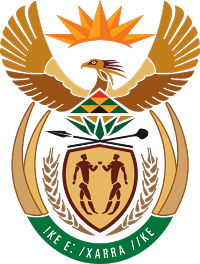 MINISTRY COOPERATIVE GOVERNANCE AND TRADITIONAL AFFAIRSREPUBLIC OF SOUTH AFRICANATIONAL ASSEMBLYQUESTION FOR WRITTEN REPLYQUESTION NUMBER 1761 OF 20201761.	Mr C Brink (DA) to ask the Minister of Cooperative Governance and Traditional Affairs.  Whether, since her reply to question 312 on 19 March 2020, she has made any attempts to obtain the requested information; if so, (a) what are the relevant details of the specified attempts, including emails, meetings and telephonic correspondence and (b) why has she failed to provide the requested information to date?		NW2151EREPLYThe official resigned from the post of Director-General with effect from 30 December 2019. No severance/ and /or settlement agreement was paid.No amount was paid in lieu of the specified official serving the balance of the employment agreement.No performance bonus was paid to the official.End. 